22.05.2020Starszaki – karty pracyTemat tygodnia: Moja rodzinaZADANIE: Pokoloruj obrazek farbami.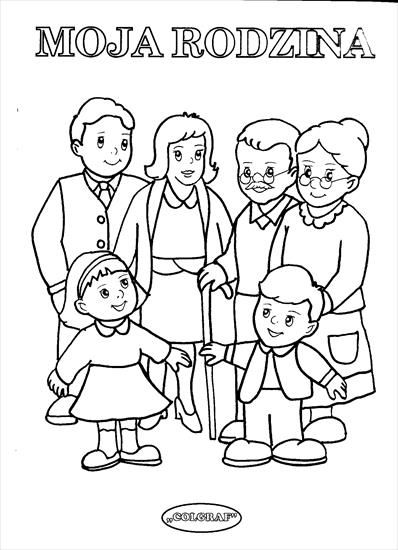 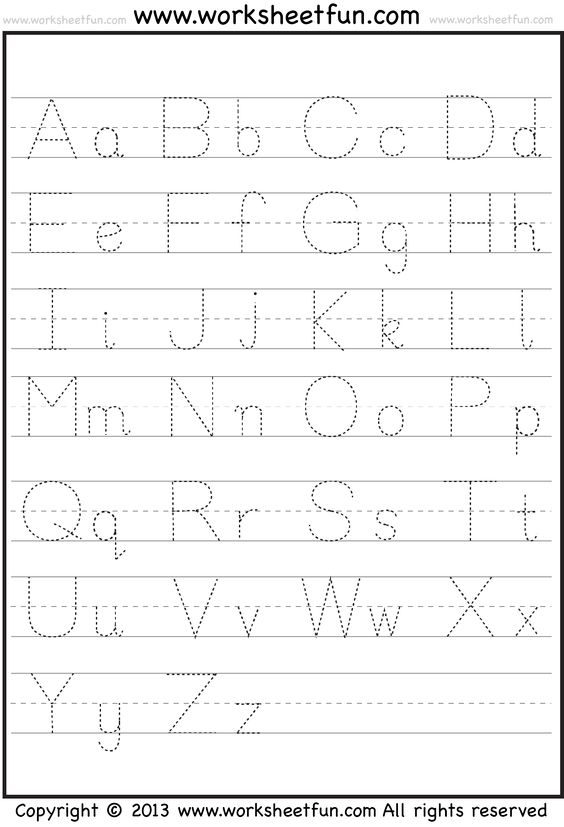 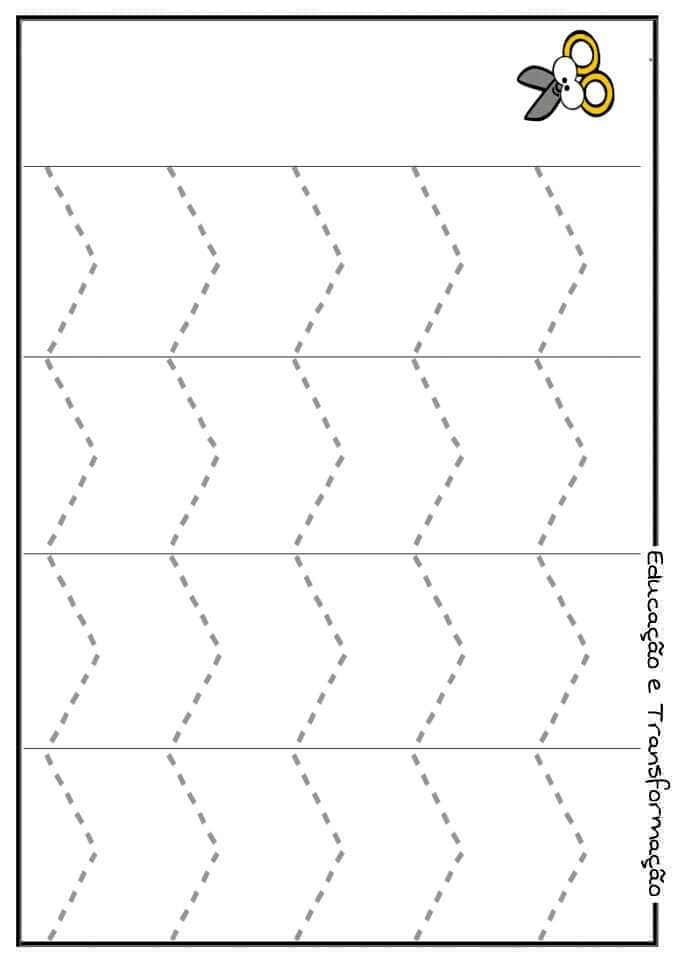 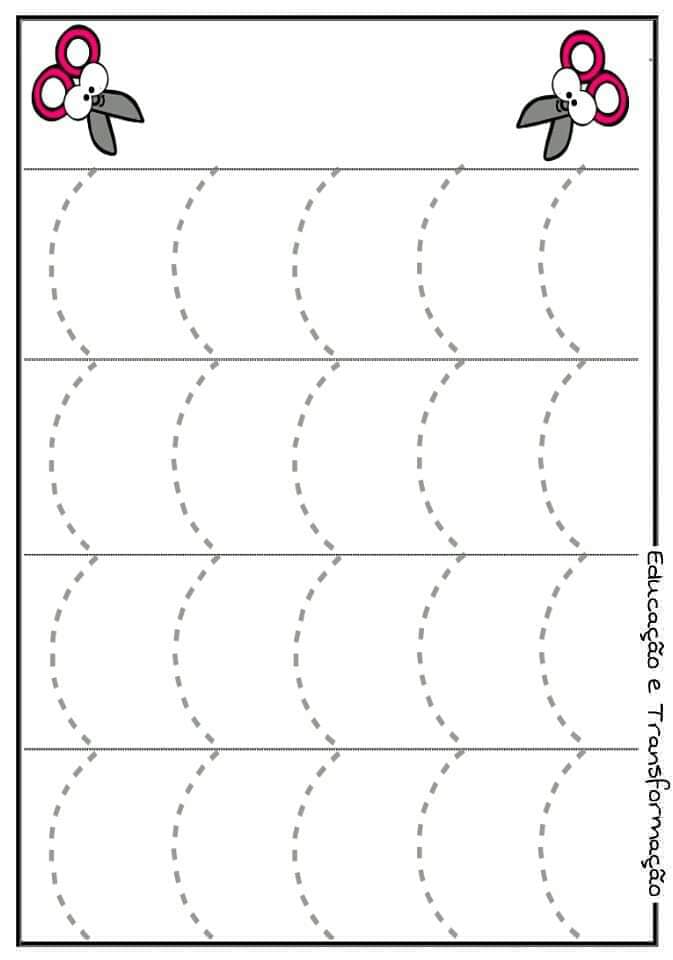 